APSTIPRINĀTSBiedrības „Latvijas petanka sporta Federācija”2022. gada 13. janvārī biedru kopsapulcēVEIKTI GROZĪJUMI NOLIKUMĀBiedrības „Latvijas petanka sporta Federācija”2023. gada 18. marta biedru kopsapulcē, protokols Nr. 2023/1Biedrības „Latvijas petanka sporta Federācijas”LATVIJAS PETANKĀ ČEMPIONĀTA NOLIKUMSVISPĀRĒJIE DATITERMINOLOĢIJAAtlases turnīrs – sacensības pirms LČ, kurās dalībnieki cīnās par tiesībām piedalīties LČ.Gājiens – spēles daļa ar punktu izspēli.FIPJP - Fédération Internationale de Pétanque et Jeu Provençal (Starptautiskā petanka un Provansas spēļu federācija).LČ – Latvijas čempionāts.LPSF – Latvijas petanka sporta federācija.Posms - atsevišķas sacensības kādā no LČ sacensību veidiem.Spēle – nenoteiktu gājienu skaits, kura turpinās līdz vienas komandas gājienos izcīnīto punktu summa sasniedz 13 vai spēle tiek pārtraukta, dalībniekiem pārsniedzot noteikto laika limitu (ievērojot noteikumus par neizšķirtu rezultātu un papildus kašoneta izspēli).LČ ORGANIZĒŠANA un MĒRĶILČ organizē Latvijas petanka sporta federācijas valde, kas nozīmē katra sacensību posma atbildīgo organizatoru, sekretariātu un galveno tiesnesi vai tiesnešus.LČ petankā notiek sekojošos sacensību veidos:vienspēlēs sievietēm; vienspēlēs vīriešiem; vienspēlēs jauniešiem;dubultspēlēs sievietēm; dubultspēlēs vīriešiem; dubultspēlēs jauktajiem pāriem;trijniekos sievietēm; trijniekos vīriešiem; trijniekos jauniešiem; trijniekos veterāniem, trijniekos junioriem;TIR disciplīnā vīriešiem, sievietēm, jauniešiem (ar atsevišķu nolikumu).LPSF mērķis ir noteikt Latvijas Čempionus un popularizēt petanka spēli Latvijā.DALĪBNIEKILČ piedalās sportisti, kuri saņēmuši LČ licenci, atbilstoši LPSF licencēšanas noteikumiem, turpmāk – spēlētāji.Latvijas jauniešu čempionātā piedalās spēlētāji līdz 17 gadu vecumam kalendārajā gadā ieskaitot. Latvijas junioru čempionātā piedalās spēlētāji līdz 23 gadu vecumam kalendārajā gadā ieskaitot. Latvijas veterānu čempionātā piedalās spēlētāji no 55 gadu vecuma kalendārajā gadā ieskaitot.Spēlētājs ir atbildīgs par savu veselības stāvokli, savas veselības un dzīvības apdrošināšanu. Spēlētāji LČ piedalās atbilstoši COVID-19 protokolā noteiktajām prasībām.Par nepilngadīgu spēlētāju regulāru veselības pārbaužu veikšanu, veselības un dzīvības apdrošināšanu ir atbildīgi vecāki vai spēlētāja likumīgie aizbildņi. Jaunieši pirms sacensībām uzrāda ārsta izziņu.KOMANDAS SASTĀVSKomandas dubultspēlēs un trijniekos var būt veidotas no dažādu kluba spēlētājiem.Dubultspēlēs komanda piesaka 2 spēlētājus, trijnieku sacensībām 3 vai 4 spēlētājus.Spēlētājs, kurš sacensību veidā ir pieteikts vienā komandā, nedrīkst startēt citas komandas sastāvā.PIETEIKUMIDalībniekus (komandas) LČ piesaka tos pārstāvošie klubi. Klubu vadītājiem pieteikumi  ir jāiesūta LPSF  uz e-pastu: petanquelv@inbox.lvPieteikumi LPSF ir jāiesūta līdz LPSF apstiprinātajā LČ kalendārā noteiktajam LČ pieteikšanās datumam konkrētajam sacensību veidam.Pieteikuma formā jāieraksta komandas nosaukums un sastāvs, norādot spēlētāja vārdu, uzvārdu, licences numuru un klubu. Ja komanda veidota no dažādiem klubiem, tad pieteicējam ir jāinformē citu iesaistīto klubu vadītāji. Pieteikuma oriģināls ar parakstiem jāiesniedz ne vēlāk kā 10 min pirms sacensībām.Klubam, ne vēlāk kā 24 stundas pirms LČ sacensību sākuma, ir iespēja pieteikt spēlētāju saskaņā ar punktu 1.4.2.LPSF valde apkopoto sacensību veidu dalībnieku sastāvu ievieto LPSF mājaslapā ne vēlāk kā 18 stundas līdz sacensību sākumam.Pēc pieteikuma klubs var iesūt pieteiktā spēlētāja atteikumu ne vēlāk kā 24 stundas pirms sacensību sākuma.MAKSĀJUMI un LICENCESPar katru pieteikumā ierakstīto spēlētāju klubs ar pārskaitījumu samaksā LPSF kontā par gada licenci 20,00  (divdesmit) EUR vai par vienreizējo licenci 12 (divpadsmit) EUR konkrētajam sacensību veidam,  un spēlētājam tiek piešķirta licence. Licencētais spēlētājs ir ieguvis tiesības piedalīties kalendārā gada  LČ  (ar gada licenci) vai konkrētajā LČ sacensību veidā (ar vienreizējo licenci). Spēlētāja licences numurs atrodams LPSF interneta mājaslapā.Jaunieši līdz 19 gadu vecumam ir atbrīvoti no LČ licences maksas. Vīriešu un sieviešu 2021. gada ranga pirmo vietu ieguvēji ir atbrīvoti no licences maksas.SACENSĪBU KALENDĀRSLČ petankā notiek pēc LPSF biedru kopsapulcē apstiprināta kalendāra, kas publiski pieejams LPSF interneta mājas lapas www.petanque.lv sadaļā „Kalendārs”.NOTEIKUMI un TIESĀŠANALČ spēles notiek atbilstoši FIPJP apstiprinātiem petanka spēles noteikumiem, kas latviešu valodā publicēti www.petanque.lv un dotajam nolikumam.Spēles risinās līdz 13 punktiem vai beidzoties attiecīgajā sacensību veidā noteiktajam spēles laikam.Spēlēm tiek noteikti sekojoši laiki:Vienspēlēs 35 minūtes + 1 kašonets;Dubultspēlēs 50 minūtes + 1 kašonets;Trijnieku komandu spēlēs 60 minūtes + 1 kašonets.Ja pēc noteiktā laika un viena kašoneta izspēles ir neizšķirts, tad jāspēlē papildus gājiens (izspēle) uzvarētāja noteikšanai. Apļa turnīrā ir pieļaujams neizšķirts rezultāts.Finālspēles par pirmo un trešo vietu notiek bez laika ierobežojuma, līdz 13 punktiem.Spēles nākamais gājiens ir sācies līdz ar iepriekšējā gājiena pēdējās izmestās bumbas apstāšanās brīdi.Spēles gājienu starplaikā komandā var tikt izdarīta tikai viena maiņa. Par spēlētāja maiņu ir jāinformē pretinieku komanda, tiesnesis un sacensību sekretariāts, kurš atzīmē maiņu spēles protokolā.Komandas visus savstarpējos strīdus risina sarunu ceļā. Ja komandas nevienojas, tad problēmu risināšanā iesaistās sacensību galvenais tiesnesis. Viņa lēmums, kas pieņemts konkrētā sacensību situācijā saistībā ar FIPJP sacensību noteikumiem un dotā nolikuma saturu, ir neapstrīdams.TIESNEŠILČ spēles tiesā tikai nespēlējoši LPSF licencēti tiesneši vai LPSF uzaicināti citu valstu petankas federāciju licencēti tiesneši.DOMSTARPĪBASDomstarpības tiek izskatītas atbilstoši FIPJP petanka spēles noteikumu 41. punktam un ir izveidota sacensību žūrija šādā sastāvā:Žūrijas priekšsēdētājs – Kristaps StepiņšŽūrijas locekļi – Ivars Dzenītis, Alvis ZīriņšŽūrijas lēmums tiek pieņemts ar balsu vairākumu.VIENSPĒĻU, DUBULTSPĒĻU UN TRIJNIEKU IZSPĒĻU KĀRTĪBA.DALĪBNIEKU SKAITS, LĪGAS, PĀRSPĒLES, B LĪGAS IZSPĒLE LČ vai LČ A līgā maksimālais dalībnieku skaits ir 32 dalībnieki (turpmāk saprotams kā vienspēļu dalībnieks vai dubultspēļu, vai trijnieku komanda). Ja LČ ir pieteikti līdz 40 dalībniekiem, tad sacensības norisinās vienā līgā, ievērojot 5.1.5. un 5.1.6.  punktu apakšpunktos noteikto.   Ja LČ ir pieteikušies vairāk par 40 dalībniekiem, tad sacensības norisinās  divās  līgās – A un B līgā.Dalībnieks, kurš nav piedalījies iepriekšējā gada LČ attiecīgajā sacensību veidā: spēlē B līgā, ja B līga notiek; izlozes secībai saņem nākošo vietu pēc pēdējās iepriekšējā gadā.Garantēti dalību LČ A līgā saglabā LČ vai LČ A līgas iepriekšējā gada 1.-24. vietas ieguvēji. Kalendārā gada LČ B līgas sacensības notiek pēc A līgas sacensībām. Dalībniekiem, kuri A līgā ierindojās zemāk par 24.vietu, ir tiesības piedalīties tā paša gada B līgas sacensībās.Ja iepriekšējā gadā LČ atbilstošajā sacensību veidā ir notikušas sacensības B līgā:   nākamā gada LČ piedalās  iepriekšējā gada A līgas 1.- 24.vietas ieguvēji un B līgas 1.-8.vietas ieguvēji;Ja kāds dalībnieks atsakās no dalības LČ A līgā, tad pretendents dalībai A līgā  ir nākošās vietas ieguvējs no  B līgas;Ja ar iepriekšējā gada LČ A un B līgu dalībniekiem nevar nokomplektēt LČ 32 dalības vietas, tad LČ var spēlēt visi pieteiktie dalībnieki, ja pieteikto dalībnieku skaits nav lielāks par 32.   Ja ar iepriekšējā gada LČ A un B līgu dalībniekiem nevar nokomplektēt LČ 32 dalības vietas un pieteikto dalībnieku skaits ir 33 - 40 dalībnieki, tad dalībniekiem, kuri nav piedalījušies iepriekšējā gada LČ, tiek rīkotas pārspēles par dalību LČ,  piemērojot 5.1.6.1. – 5.1.6.3. apakšpunktos  dalībnieku skaitam noteikto izspēles kārtību.Ja LČ  iepriekšējā gadā B līga nav notikusi un  LČ pieteikti ir  33-40 dalībnieki, tad tiek rīkotas pārspēles par dalību LČ, kurās piedalās tie dalībnieki, kuri iepriekšējā gadā LČ atbilstošajā veidā nav piedalījušies un tāds pats skaits dalībnieku no  iepriekšējā gada LČ  pēdējo vietu ieguvējiem (taču ne vairāk par 8). Ja pēc 34 dalībnieka ir nepāra skaitlis, tad no iepriekšējā gada  LČ  pēdējo vietu ieguvējiem piedalās par vienu mazāk. (piemērs: ir pieteikušies  37 dalībnieki, tad pārspēlēs par nokļūšanu  LČ piedalās pieci pēc 32. vietas un 4 pēdējie no iepriekšējā gada LČ pēdējo vietu ieguvējiem): Ja LČ  ir pieteikti 33 vai 34  dalībnieki, tad spēlē kvalifikācijas spēles 33-32 un 34-31 līdz vienas komandas divām uzvarām.Ja LČ   ir pieteikti 35-37 dalībnieki, tad kvalifikācijas turnīrā izspēlē trīs kārtas pēc sportsoftware datorprogrammas Šveices sistēmas, kurā pirmās kārtas pretiniekus nosaka pēc iepriekšējā gada vietu secības, pārus veidojot augstākā vieta pret zemāko.Ja LČ ir pieteikti 38-40  dalībnieki, tad kvalifikācijas turnīrā izspēlē četras kārtas pēc sportsoftware datorprogrammas Šveices sistēmas, kurā pirmās kārtas pretiniekus nosaka pēc iepriekšējā gada vietu secības, pārus veidojot augstākā vieta pret zemāko.Ja LČ vienspēlēs, dubultspēlēs ir pieteikti  41-56 dalībniekiem, tad B līgas turnīrā izspēlē piecas kārtas pēc sportsoftware datorprogrammas Šveices sistēmas, kurā pirmās kārtas pretiniekus nosaka pēc iepriekšējā gada vietu secības, pārus veidojot augstākā vieta pret zemāko, piedaloties iepriekšējā gada komandām sākot ar 25.vietu. A līgā ieķlūst 8 labākās komandas. Izslēgšanas spēles B līgā tiek izspēlētas atbilstoši pieteikto komandu skaitam, atbilstoši nolikuma 5.2. sadaļai.Ja LČ ir pieteikti vairāk kā 56 dalībnieki, tad LPSF valdei ir jāpieņem lēmums par izspēļu kārtības izmaiņām. Situācijās, kas nav aprakstītas nolikumā, lēmumu par izspēles veidu pieņem Valde.LPSF valde, paziņojot klubu vadītājiem, deleģē tiesnesi, sekretariātu, publicē norises vietu un dalībnieku sastāvu LPSF interneta vietnē.IZSPĒĻU KĀRTĪBAIZSPĒĻU KĀRTĪBA SIEVIEŠU UN VĪRIEŠU TRIJNIEKIEMLČ sieviešu un vīriešu komandu trijniekiem notiek 2 posmos. Ja piedalās 3-8 komandas, tad tiek izspēlēts apļa turnīrs, pēc kura tiek noteikts pirmā posma vietu sadalījums.  Vietu secību apļa turnīros nosaka pēc sekojošiem kritērijiem, pielietojot prioritātes secību: maču punkti (uzvara-2, zaudējums-0, neizšķirts-1), visu iegūto/zaudēto spēļu punktu starpība. Ja visu iegūto un zaudēto spēļu punktu starpība vienāda, tad augstāka vieta komandai, kurai vairāk iegūtie punkti. Ja arī visi iepriekšējie rādītāji komandām ir vienādi, tiek izspēlēta  papildus spēle, līdz 13 punktiem.Ja piedalās 9-12 komandas, tad izspēlē sešas kārtas pēc sportsoftware datorprogrammas Šveices sistēmas, kurā pirmās kārtas pretiniekus nosaka pēc iepriekšējā gada vietu secības, pārus veidojot augstākā vieta pret zemāko. Nepāra komandu skaita gadījumā kārtas pirmajā spēlē nespēlē komanda ar lielāko vietu summu (vienādu rādītāju gadījumā notiek izloze), nākošajās kārtās nespēlē viena no komandām ar mazāko uzvaru skaitu pēc iepriekšējās kārtas rezultātiem, nejaušas izlozes veidā. Turpmāko kārtu pārus nosaka datorprogramma pēc Šveices sistēmas reglamenta, kur vietu kārtību nosaka pēc sekojošiem kritērijiem, to prioritātes secībā: punktu skaits (uzvara 1, zaudējums 0). Pēc 2. spēļu kārtas vietu kārtību nosaka pēc sekojošiem kritērijiem, to prioritātes secībā: punktu skaits (uzvara 1, zaudējums 0); Buholca koeficients; precīzais Buholca koeficients, visu iegūto zaudēto punktu starpība. Pēc Šveices sistēmas sešām kārtām tiek noteikts pirmā posma vietu sadalījums.Ja piedalās 13-16 komandas, tad izspēlē septiņas kārtas pēc sportsoftware datorprogrammas Šveices sistēmas, kurā pirmās kārtas pretiniekus nosaka pēc iepriekšējā gada vietu secības, pārus veidojot augstākā vieta pret zemāko. Nepāra komandu skaita gadījumā kārtas pirmajā spēlē nespēlē komanda ar lielāko vietu summu (vienādu rādītāju gadījumā notiek izloze), nākošajās kārtās nespēlē viena no komandām ar mazāko uzvaru skaitu pēc iepriekšējās kārtas rezultātiem, nejaušas izlozes veidā. Turpmāko kārtu pārus nosaka datorprogramma pēc Šveices sistēmas reglamenta, kur vietu kārtību nosaka pēc sekojošiem kritērijiem, to prioritātes secībā: punktu skaits (uzvara 1, zaudējums 0). Pēc 2. spēļu kārtas vietu kārtību nosaka pēc sekojošiem kritērijiem, to prioritātes secībā: punktu skaits (uzvara 1, zaudējums 0); Buholca koeficients; precīzais Buholca koeficients, visu iegūto zaudēto punktu starpība. Pēc Šveices sistēmas septiņām kārtām tiek noteikts pirmā posma vietu sadalījums.Otrajā posmā piedalās pirmo četru vietu ieguvēji pēc pirmā posma. Otrā posma pirmajā etapā izspēlē apļa turnīru. Ja vienai vai vairākām komandām uzvaru, zaudējumu, neizšķirtu punktu summa ir vienāda, tad augstāka vieta komandai, kurai labāka visu iegūto zaudēto punktu starpība. Ja visu iegūto un zaudēto spēļu punktu starpība ir vienāda, tad augstāka vieta komandai, kurai vairāk iegūtie punkti. Otrajā etapā finālspēlēs pirmās vietas komanda spēlē pret otro un trešās vietas komanda pret ceturto līdz divām uzvarām, nosakot uzvarētāju un vietu.IZSPĒĻU KĀRTĪBA VIENSPĒLĒS, DUBULTSPĒLĒS, JAUNIEŠU, JUNIORU UN VETERĀNU TRIJNIEKIEMLČ vienspēles, sieviešu, vīriešu, jauktās dubultspēles,  sacensības veterānu, jauniešu un junioru komandu trijniekiem notiek – 1 posmā. Ja dalībai LČ pieteiktas 2 vai mazāk komandas, tad LČ šajā disciplīnā nenotiek.Ja piedalās 3-4 komandas, sacensības notiek divos apļos vienas dienas laikā, spēlējot katram ar katru. Katrā aplī izcīnītie punkti (uzvara-2, zaudējums-0, neizšķirts-1) summējas un pēc tiem nosaka uzvarētāju. Ja punktu skaits vienāds, tad augstāka vieta komandai, kurai labāka punktu starpība visās spēlēs. Ja vienai vai vairākām komandām uzvaru, zaudējumu, neizšķirtu punktu summa ir vienāda, tad augstāka vieta komandai, kurai labāka visu iegūto zaudēto punktu starpība. Ja visu iegūto un zaudēto spēļu punktu  starpība vienāda, tad augstāka vieta komandai, kurai vairāk iegūtie spēļu punkti. Pilnīgi vienādu rādītāju gadījumā, uzvarētāju nosaka papildus gājienā.Ja dalībnieku skaits ir 5-8, tad tiek izspēlēts apļa turnīrs, pēc kura tiek noteikts uzvarētājs. Vietu secību apļa turnīros nosaka pēc sekojošiem kritērijiem, pielietojot prioritātes secību: maču punkti (uzvara-2, zaudējums-0, neizšķirts-1), visu iegūto/ zaudēto spēļu punktu starpība. Ja visu iegūto un zaudēto spēļu punktu starpība vienāda, tad augstāka vieta komandai, kurai vairāk iegūtie punkti. Ja arī visi iepriekšējie rādītāji dalībniekiem  (komandām) ir vienādi,  tiek izspēlēta  papildus spēle, līdz 13 punktiem.Ja turnīrā piedalās 9-24 komandas, tad vispirms izspēlē četras kārtas pēc sportsoftware datorprogrammas Šveices sistēmas, kurā pirmās kārtas pretiniekus nosaka pēc iepriekšējā gada vietu secības, pārus veidojot augstākā vieta pret zemāko. Nepāra komandu skaita gadījumā kārtas pirmajā spēlē nespēlē komanda ar lielāko vietu summu (vienādu rādītāju gadījumā notiek izloze), nākošajās kārtās nespēlē viena no komandām ar mazāko uzvaru skaitu pēc iepriekšējās kārtas rezultātiem, nejaušas izlozes veidā. Turpmāko kārtu pārus nosaka datorprogramma pēc Šveices sistēmas reglamenta, kur vietu kārtību nosaka pēc sekojošiem kritērijiem, to prioritātes secībā: punktu skaits (uzvara 1, zaudējums 0). Pēc 2. spēļu kārtas vietu kārtību nosaka pēc sekojošiem kritērijiem, to prioritātes secībā: punktu skaits (uzvara 1, zaudējums 0); Buholca koeficients; precīzais Buholca koeficients, visu iegūto zaudēto punktu starpība. Pēc ceturtās kārtas komandas spēlē izslēgšanas spēles 1-8; 2-7; 3-6; 4-5; un sarindojas pa grupām A (1-8 vieta) un B (9-16 vieta), kur spēlē izslēgšanas spēles. Ja turnīrā piedalās 25-32 komandas, tad vispirms izspēlē četras kārtas pēc sportsoftware datorprogrammas Šveices sistēmas, kurā pirmās kārtas pretiniekus nosaka pēc iepriekšējā gada vietu secības, pārus veidojot augstākā vieta pret zemāko. Nepāra komandu skaita gadījumā kārtas pirmajā spēlē nespēlē komanda ar lielāko vietu summu (vienādu rādītāju gadījumā notiek izloze), nākošajās kārtās nespēlē viena no komandām ar mazāko uzvaru skaitu pēc iepriekšējās kārtas rezultātiem, nejaušas izlozes veidā. Turpmāko kārtu pārus nosaka datorprogramma pēc Šveices sistēmas reglamenta, kur vietu kārtību nosaka pēc sekojošiem kritērijiem, to prioritātes secībā: punktu skaits (uzvara 1, zaudējums 0). Pēc 2. spēļu kārtas vietu kārtību nosaka pēc sekojošiem kritērijiem, to prioritātes secībā: punktu skaits (uzvara 1, zaudējums 0); Buholca koeficients; precīzais Buholca koeficients, visu iegūto zaudēto punktu starpība. Pēc ceturtās kārtas komandas sarindojas pa grupām (A1-16; B17-32) un spēlē izslēgšanas spēles pirmajā grupā 1-16; 2-15; 3-14; u.t.t. un otrajā grupā 17-32; 18-31; 19-30; u.t.t.REZULTĀTU VĒRTĒŠANALČ uzvarētājs ir tas dalībnieks (komanda), kurš LČ atbilstošajā sacensību veidā ir ieguvis augstāku vietu.SANKCIJAS un PAPILDUS NOTEIKUMISacensībās piedalās komandas tikai atbilstoši šī Nolikuma 1. pielikumā pievienotajai vizuālajai un paskaidrojošajai informācijai no CEP mājaslapas. Formu neievērošanas gadījumā sacensību tiesnesim ir tiesības aizrādīt spēlētājam vai komandai un atkārtota aizrādījuma gadījumā arī diskvalificēt spēlētāju vai komandu no sacensībām.LČ spēļu laikā nav pieļaujama iesildīšanās un skatītāju (līdzjutēju) atrašanās spēļu celiņos. Iesildīšanās vietu norāda galvenais tiesnesis.LČ dalībniekiem ir jāievēro sporta ētikas principi.Mobilo sakaru ierīču lietošana spēļu laikā ir aizliegta.Spirtoto dzērienu, narkotisko vielu sacensību laikā ir aizliegta. Smēķēšana atļauta tikai speciāli norādītās vietās. Apreibinošo vielu ietekmē nedrīkst atrasties uz spēļu laukumiem. Pēc tiesneša vai žūrijas pieprasījuma uzaicinātajam spēlētājam ir jāveic alkohola tests.Dopinga lietošana ir aizliegta. Sacensību laikā spēlētāji var tikt pakļauti dopinga kontrolei.Par katra pieteiktā dalībnieka vai komandas neierašanos uz sacensībām vai sacensību posmu, klubam, kurš pieteica  dalībnieku - spēlētāju vai komandu, 7 (septiņu) dienu laikā LPSF kontā ir jāsamaksā 20 (divdesmit) EUR. Ja komandu pieteikuši vairāki klubi, maksājums solidāri jāsadala. Nesamaksāšanas gadījumā klubs netiek pielaists pie dalības nākamajās    sacensībās.Pārkāpumu gadījumā komanda ar sacensību žūrijas lēmumu tiek izslēgta no sacensībām. Žūrijas pienākums ir iesniegt rakstisku ziņojumu par pārkāpumu LPSF valdei.Komanda (dalībnieks) ir tiesīga iesniegt rakstisku protestu LPSF 2 stundu laikā pēc notikušajām sacensībām. Pēc šī laika protesti netiek pieņemti un izskatīti.TURNĪRA DOKUMENTĀCIJALČ dokumentācija sastāv no nolikuma, komandu pieteikumiem, turnīra tabulām, atsevišķo sacensību protokoliem un sacensību noslēguma publikācijas par sacensībām.Visa papīra formāta dokumenti sacensību laikā glabājas pie sacensību galvenā tiesneša, bet pēc sacensībām Latvijas petanka sporta federācijā.LČ dokumentācija elektroniskā veidā ir pieejama Latvijas petanka sporta federācijas mājas lapā www.petanque.lvPirms sacensībām galvenais tiesnesis sagatavo spēļu protokolus. Pēc spēles vienspēļu dalībnieki vai komandu kapteiņi fiksē rezultātu un to paraksta. Spēļu rezultāti turnīra tabulās tiks ierakstīti tikai pamatojoties uz pareizi noformētiem un parakstītiem spēļu rezultātiem.APBALVOŠANALatvijas čempionāta uzvarētāji, otrās un trešās vietas ieguvēji tiek apbalvoti ar medaļām,              B līgas uzvarētāji, otrās un trešās vietas ieguvēji tiek apbalvoti.Pielikums (formastērpu atbilstība LČ)Sacensībās piedalās komandas tikai vienādos formas tērpos (kreklos, jakās, vestēs). Formām ir jābūt tīrām, sakoptām un bez ievērojamiem defektiem (caurumiem, pleķiem utt.)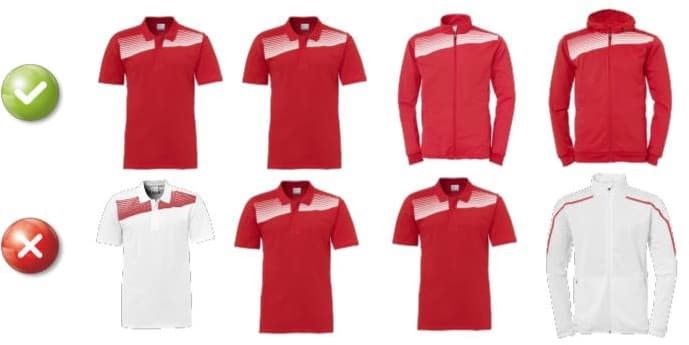 Formas tērpi nedrīkst būt bez piedurknēm, atsegt vēdera vai muguras daļas. Kā arī nedrīkst piedalīties Latvijas izlases formās un formās ar citu valstu simboliku (tai skaitā arī starptautisku federāciju logo u.c.).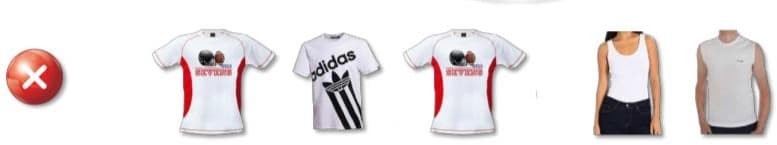 Uz krekliem drīkst būt izvietoti tikai trīs logo (sponsoru, kluba, atbalstītāju u.c.). Krekla izgatavotāja firmas logo netiek pieskaitīti pie šīs kategorijas.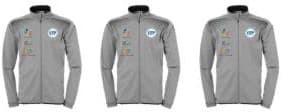 Formas biksēm un šortiem ir jābūt vienāda toņa (tumšas vai gaišas) un garuma visiem komandas spēlētājiem, bet tās var nebūt identiskas. Šortu garums nedrīkst būt īsāks par spēlētāja pirkstu galiem, brīdī, kad rokas ir gar sāniem.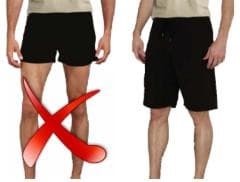 Formas bikses, šorti nedrīkst būt no džinsu materiāla.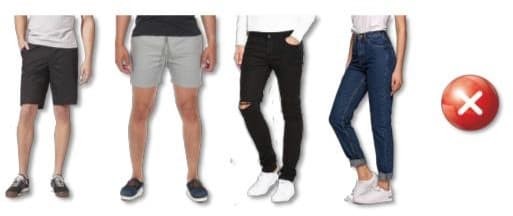 Spēlētāji spēlē slēgtos apavos. Komandas spēlētāji drīkst spēlēt dažādos apavos.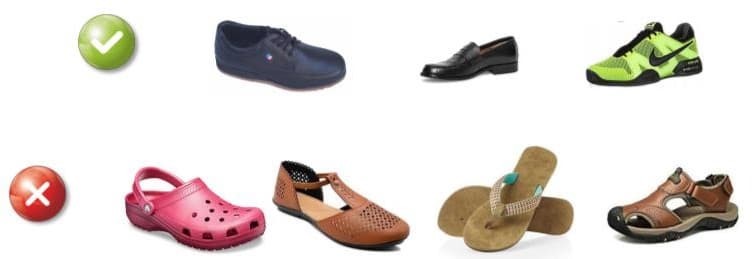 Formu neievērošanas gadījumā sacensību tiesnesim ir tiesības aizrādīt spēlētājam vai komandai un atkārtota aizrādījuma gadījumā arī nepielaist pie sacensībām vai diskvalificēt spēlētāju vai komandu no sacensībām.Spēlētāju diskvalifikācijas gadījumā sacensību galvenajam tiesnesim ir jāsastāda akts par pārkāpumu konstatēšanu un diskvalifikācijas iemeslu, ko paraksta galvenais tiesnesis un LPSF valdes loceklis.Sacensību galvenajam tiesnesim pirms sacensību sākuma vai sacensību laikā ir tiesības pieņemt dažāda veida izmaiņas par spēlētāja vai komandas formastērpiem, ja ir radusies nepieciešamība- laikapstākļu, traumas un citu gadījumu dēļ, kas var ietekmēt spēlētāju veselību.